A cura di Padre Secondo Brunelli c r s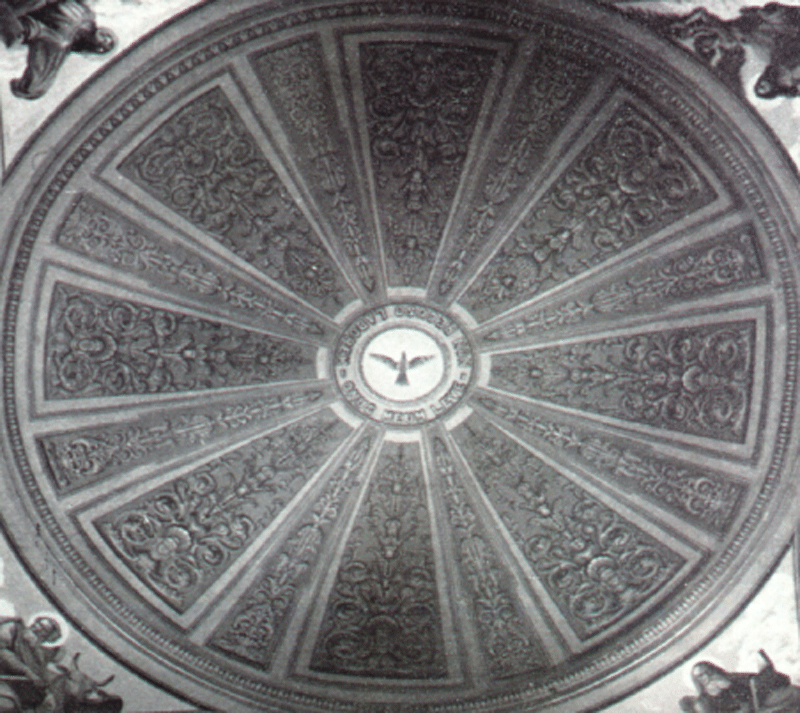 Velletri, Cupola della Chiesa di San MartinoRELIGIOSI  SOMASCHICOLLEGIO DI SAN MARTINO1851-1900Da Riv. Congr. fasc. 2. 1917, Attilio Gabrielli, I Padri Somaschi a Velletri, pag. 1-27. I dato sono sgnati con *.Mestre 29.4.20171851185218531854185518561857185818591860186118621863186418651866251 - 015Angeloni Luigi, Il vero amante della patria. Orazione panegirica in onore di S. Girolamo Emiliani per monsignore Luigi Angeloni canonico penitenziere nella basilica Veliterna. Velletri, Tipografia Sartori e Comp. 1867, pp. 24.18671868186918701871(1) Cfr. Riv. Congr., fasc. 6, 1925, P. Gazzano Angelo, pag. 209-2101872187318741875187618771878 	( mancante )1879	( mancante )18801881188218831884251 - 334 cPieroni Aurelio, La filantropia e la carità cristiana. Discorso in lode di S. Girolamo Emiliani Fondatore della Congregazione Somasca, recitato in Roma nella chiesa di S. Maria in Aquiro detta degli Orfanelli dal canonico Aurelio Pieroni di Velletri il giorno 20 luglio 1885. Velletri, Tipografia Stracca 1886, pp. 20.1886Il Discorso fu ripetuto il 25 luglio 1885 nella chiesa di S. Martino di Velletri alla presenza del vescovo Luigi Canestrari (cfr. dedica iniziale).188518861887Auctores, p. Gessi Enrico			27-44Orazione panegirica in onore di S. Giuseppe, Velletri 18881888188918901891189218921893189418951896190019011902190319041905190619071908190919101911191219131914191519161917191819191920(1) Riv. Congr., fasc. 63, 1935, Mons. Gioia Pasquale, pag. 116-1241921192219231924192519261927(1) Riv. Congr., fasc. 13, 1927, Necrologio, P. Laguzzi Giuseppe, pag. 6819281929251 - 049Boncompagni Pietro, S. Girolamo Emiliani antesignano della riforma cattolica e primo difensore del Piave (Conferenza detta il giorno 27 luglio nel Teatro del Circolo S. Girolamo Emiliani in Velletri celebrandosi la festa del Santo). Estratto da: RC, fasc. XXXVI, nov. - dic. 1930.1930(1) Riv. Congr., fasc. 34, 1930, pag. 261-162, Necrologio.Riv. Cong., fasc. 45, 1932, P. Caroselli Alberto, pag. 157-1591931193219331934193519361937(1), Riv. Congr., fasc. 69, 1937, P. Tambuto Stefano, necrologio, pag. 33P. Camenisch G. AlfonsoAtti S. Alessio RMSuperiore29.12.1851A S. Alessio RMiFr. De Carolis Tommaso cuocoP. Gazzano AngeloParroco, Sup.20.9.185113.10.185131.10.185115.11.1851ArrivoP. Gessi M.a EnricoAtti Clementino RMVicecurato17.10.185119.10.185115.11.185117.11.1851Da Clementino RMArrivoFr. Leardini DomenicoProfesso, sagrestano26.12.185128.12.1851Marrani GaetanoNovizioP. Morroni GiuseppeAtti Clementino RMPreposito13.7.185115.8.185128.8.18515.11.18519.11.1851Al Clementino RMAl Clementino RomaRocchi AngeloNovizioFr. Sansone Prud. Bened.Atti Clementino RM, S. Alessio RM11.9.185129.12.185129.12.1851A S. Alessio RMAl Clementino RM***P. Libois 28.8.185130.8.1851P. Monti Carlo15.9.1851P. Muti Carlo30.7.1851Fr. Tibaldi Luigi21.12.185128.12.1851P. Borelli GiuseppeAtti Clementino RM2.7.18523.7.185221.12.1852Da Clementino RMSecolarizzatoP. Camenisch G. Alfonso17.3.185227.7.18526.8.1852P. Cattaneo Giuseppe3.4.185213.4.1852Fr. De Carolis Tommaso cuoco1.12.1852P. Gazzano AngeloPreposito, Parroco3.2.18525.6.1852P. Gessi M.a EnricoVicecurato24.5.185228.5.18525.6.1852Fr. Leardini DomenicoProfesso, sagrestano3.5.18525.5.1852+ 3.5.1852P. Morroni Giuseppe3.2.1852+ 3.2.1852P. Rulli Filippo Gaetano4.5.185224.5.1852P. Mambelli Giacomo23.11.1852ArrivoGeneraleSett. 1852Ch. Sansone Ben. PrudenteAtti S. Alessio RM12.1.185227.7.185230.7.185230.11.1852Da S. Alessio RM+ 30.11.1852P. ZandriniSett. 1852Fr. De Carolis Tommaso cuoco23.1.185321.5.1753+ 21.5.1853Dodda GiovanniPost.Vestizione25.6.185310.11.1853P. Gazzano AngeloPreposito, Parroco19.5.185318.6.185321.7.185322.7.195327.7.185330.7.185310.11.1853P. Gessi M.a EnricoVicecurato, Attuario3.12.1853Marioli FelicePost.19.5.1853Marrani GaetanoNovizioRocchi AngeloNovizio***P. Alessandrini LuigiProvinciale27.7.185328.7.185330.7.1853P. Camenisch G. Alfonso27.7.185330.7.1853P. Pussone Domenice20.7.185322.7.1853Fr. Del Moro GirolamoAtti S. Alessio RM27.11.185328.12.1854Da S. Alessio RMDodda GiovanniNovizioP. Gazzano AngeloPreposito, Parroco5.1.185424.5.1854P. Gessi M.a EnricoVicecurato, AttuarioMancioli FeliceVestizione5.1.185417.8.1854Secolarizzato***P. Assigo Gaetano21.3.185429.3.1854P. Besio GiuseppeGenerale21.3.185424.3.185429.3.1854P. Biaggi Nicolò18.7.185420.7.185422.7.1854P. Camenisch G. Alfonso28.12.1854P. Corvo Michele4.4.185424.4.185422.8.185414.11.1854Fr. Del Moro GirolamoP. Gazzano AngeloPreposito, Parroco10.3.185522.4.1855P. Gessi M.a EnricoAtti ClementinoVicecurato, Attuario22.1.185522.4.185518.12.1855Fr. Gippa LuigiAtti Clementino RM12.1.18554.5.18557.5.185512.11.1855Al Celementino RMDa Clementino RMP. Zimbelli GiacomoAtti Clementino RM11.5.1855Ott. 185530.10.1855Da Clementino RMA Gorla Minore ***P. Borgogno Tommaso4.5.1855P. Camenisch G. Alfonso23.1.1855P. Rosselli FrancescoProvinciale11.11.1855Fr. Del Moro GirolamoP. Gazzano AngeloPreposito, ParrocoGen. 1856Gen. 185620.4.1856P. Gessi M.a EnricoVicecurato, AttuarioGenn. 185610.5.1857P. Rulli Gaetano19.11.1856ArrivoFr. Del Moro GirolamoP. Gazzano AngeloPreposito, Parroco14.1.1857Febb. 185710.5.1857P. Gessi M.a EnricoVicecurato, AttuarioPegg. 1857P. Rulli Gaetano Filippo26.1.1857Fr. Del Moro GirolamoP. Gazzano AngeloPreposito, Parroco3.1.1858Febb. 1858P. Gessi M.a EnricoVicecurato, AttuarioP. Rulli Gaetano FilippoP. Camenisch G. AlfonsoAtti S. Alessio RMPreposito26.6.185926.6.185920.7.1859Da S. Alessio RMFr. Del Mosto GirolamoAtti S. Alessio28.5.1860A S. Alessio RMP. Gazzano AngeloPreposito, Parroco29.2.185928.5.1859P. Gessi M.a EnricoVicecurato, Attuario28.5.1859Fr. Mancini AngeloAtti S. Alessio RMAggregato22.12.185922.12.1859ArrivoDa S. Alessio RMP. Rulli Gaetano Filippo***P. Borgogno Tommaso16.4.185911.5.1859P. Camenisch G. AlfonsoPrepositoP. Gazzano AngeloParrocoFebb. 1860Magg. 1860P. Gessi M.a EnricoVicecurato, AttuarioFr. Mancini AngeloP. Rulli Gaetano Filippo***Fr. De Lazzaro GirolamoMaggio 1860P. Sandrini BernardinoGenerale24.9.186026.9.1860P. Camenisch G. AlfonsoPrepositoP. Gazzano AngeloParroco28.4.186111.7.186123.10.186126.11.1861P. Gessi M.a EnricoAtti S. Alessio RMVicecurato, Attuario4.1.18617.1.18613.10.1861A S. Alessio RMA S. Alessio RM Da S. Alessio RMFr. Mancini AngeloP. Rulli Gaetano Filippo***P. Gessi M.a Enrico3.10.18614.10.1861P. Massabò Leonardo9.9.186127.9.186129.10.18614.10.1861ArrivoPartenzaP. Sandrini BernardinoGenerale10.5.18614.6.1861D. Sangermano CamilloAtti Clementino RM9.3.18614.4.1861Apr. 1861Da Clementino RMA S. Alessio RMP. Stella Giuseppe10.5.1861Fr. Bravi LuigiAtti S. Alessio RM14.11.1863A S. Alessio RMP. Camenisch G. AlfonsoPreposito15.1.186215.9.1862P. Gazzano AngeloParroco27.6.186210.7.186215.7.1862Fr. Mancini AngeloP. Rulli Gaetano Filippo***P. Ciolina Luigi15.7.1962P. Gessi M.a Enrico9.1.1862P. Sandrini Bernardino11.10.1862P. Sangermano Camillo12.4.1862P. Savarè Domenico7.1.18626.6.186214.6.1862Fr. Todeschini GiuseppeIn S. Maria della Pace MI7.10.1862+ 30.9.1862P. Camenisch G. AlfonsoPreposito21.4.1863P. Gazzano AngeloParrocoPresenteFr. Mancini AngeloP. Rulli Gaetano Filippo***P. Gessi M.a Enrico11.5.1863P. Zadei11.5.1863P. Camenisch G. AlfonsoPrepositoP. Gazzano AngeloParroco26.8.1864Fr. Mancini Angelo13.6.1864SecolarizzatoP. Rulli Gaetano FilippoFra Vittore13.6.1864Arrivo***P. BesioGenerale13.6.1864P. Borgogno Tommaso Provinciale8.10.1864P. Gessi M.a Enrico1864P. Savarè Domenico20.6.186426.6.186426.8.186413.10.1864Don SilvioOspite crs26.6.1864P. Camenisch G. AlfonsoPrepositoP. Gazzano AngeloParrocoPresenteFr. Giovannini PaoloSagrestano30.10.1865ArrivoP. Rulli Gaetano FilippoFra Vittore***P. Borgogno TommasoProvincialeMaggio 196530.10.1865P. Conrado Rodolfo30.10.1865Fr. Cantucci FrancescoAtti Clementino RM2.11.18668.11.1866Da Clementino RMP. Gazzano AngeloPreposito, Parroco1.4.1866Fr. Giovannini PaoloSagrestanoP. Rulli Gaetano FilippoP. Sangermano CamilloAtti S. Alessio RM7.11.1866Da S. Alessio RMFra Vittore***P. Conrado Rodolfo.11.1866P. Gessi M.a Enrico24.3.1866P. Sangermano Camillo8.11.1866P. Gazzano AngeloPreposito, Parroco16.2.186718.7.1867Fr. Giovannini PaoloSagrestanoP. Mella Giuseppe14.11.1867ArrivoP. Rulli Gaetano FilippoP. Stella GiuseppeAtti S. Alessio RM14.12.1867Da S. Alessio RMFra Vittore***Fr. Cannuccia Francesco18.7.1867P. Celli13.4.1867P. Sandrini BernardinoGenerale16.2.186721.2.1867P. Sangermano Camillo4.1.1867Maggio 186718.7.1867Fr. Berneschi LuigiOspite26.8.1868ArrivoFr. Bignami Luigi AngeloSagrestano26.8.1868ArrivoFr. CannucciaAtti S. Alessio RM26.8.18685.9.1868A RomaA S. Alessio RMP. Gazzano AngeloPreposito, Parroco4.4.18685.9.186826.10.1868Fr. Giovannini PaoloSagrestanoFr. Pacifico26.8.1868Partenza Fra Vittore***P. Borgogno Tommaso22.5.1868P. Cattaneo GiuseppeProvinciale16.3.18684.4.18682.5.186810.9.1868P. Corvo 2.5.1868P. Imperi Silvio22.5.186831.5.1868Fr. Vincenzo2.5.1868P. Aceti Agostino16.1.1869Fr. Berneschi LuigiOspiteFr. Bignami Luigi AngeloSagrestanopresenteP. Gazzano AngeloPreposito, ParrocoPresenteFr. Giovannini PaoloSagrestanoP. Milli FedericoAtti Clementino RM12.4.186912.4.1869Da Clementino RMFra Vittore***P. Campagner26.10.1869P. Cattaneo Giuseppe14.6.1869P. Procida Luigi8.1.1869Ch. Regoli26.10.1869P. Stella Giuseppe8.1.1869P. Aceti GilbertoVice curato27.1.1870Fr. Berneschi LuigiOspiteFr. Bignami Luigi AngeloSagrestanopresenteP. Celli19.5.1870P. Gazzano AngeloPreposito, ParrocoA Velletri25.1.187027.1.1870+ 25.1.1870P. Gessi M.a EnricoPreposito, Curato24.2.1870Arrivo Fr. Giovannini PaoloSagrestanoP. Milli FedericoFra Vittore***Generale25.1.1870Provinciale25.1.1870P. Aceti GilbertoVice curatoFr. Berneschi LuigiOspiteFr. Bignami Luigi AngeloSagrestano13.11.1871A SpelloP. Celli Giuseppe Atti Clementino RM12.4.187129.7.1871Da Clementino RMA GenovaP. Gazzano Angelo (1)Atti Clementino RM56 anni25.1.1871+ 1.2.1871P. Gazzano AngeloAtti Valenza+ 25.1.1871P. Gessi M.a EnricoPreposito, CuratoMag. 187115.8.1871P. Milli FedericoFr. Giovannini PaoloSagrestanoFr. Del Moro GirolamoFra VittoreFr. Berti Candido1.11.1871Fr. Dalla Croce SalvatoreAtti S. Alessio RMOblato7.6.187121.6.1871A S. Alessio RM+ 21.6.1871***P. Milone Silvio13.11.1871P. Aceti GilbertoVice curato3.4.187231.5.1872Ago. 18721.12.1872Fr. Berneschi LuigiOspiteFr. Berti CandidoA Velletri5.9.1872+ 5.9.1872P. Crippa Girolamo Atti Somasca9.5.187210.5.1872Da SomascaDa SomascaP. Gessi M.a EnricoPreposito, Curato5.9.1872Fr. Giovannini PaoloFr. Mariani AntonioSagrestanoSett. 1872ArrivoP. Milli FedericoAttuario1.11.1872ArrivoFra Vittore***P. Aceti GilbertoVice curato3.4.187330.5.187313.6.1873Fr. Berneschi LuigiNoviziato23.1.1873Fr. Casiraghi EugenioAtti SomascaSagrestano26.2.18734.4.187329.12.1873Da SomascaArrivoA SM. Aquiro RMP. Crippa Girolamo PresenteP. Gessi M.a EnricoPreposito, Curato1.5.187313.6.187328.9.1873Fr. Giovannini PaoloFr. Mariani AntonioSagrestano31.3.1873P. Milli FedericoAttuario20.7.1873Fra Vittore***Generale29.3.1873P. Aceti GilbertoVice curato7.7.1874Fr. Berneschi LuigiAmm. Prof. sempl.Prof. sempl.5.1.187429.4.18744.8.1874Fr. Bresanini Angelocuoco4.8.187420.10.1874A RomaFr. Brusa PietroSagrestano20.10.1874ArrivoP. Conrado AdolfoAtti Clementino RMProcuratore118.12.1874Da Clementino RMP. Crippa Girolamo PresenteP. Gessi M.a EnricoPreposito, Curato5.1.187429.4.1874
Maggio 187421.9.1874Fr. Giovannini PaoloFr. Mariani AntonioSagrestano20.10.1874PartenzaP. Milli FedericoAttuario5.1.1874Fr. Remonato Agostinocuoco29.10.1874Da SpelloP. Aceti GilbertoVice curato15.12.1875Fr. Berneschi LuigiProfesso30.7.1875Fr. Brusa PietroSagrestano14.5.1875P. Crippa Girolamo PresenteP. Gessi M.a EnricoPreposito, Curato22.4.187529.4.187529.6.18757.7.1875Fr. Giovannini PaoloP. Milli FedericoAttuario30.12.1875Fr. Remonato Agostinocuoco30.7.1875Ai Sordomuti RMFr. Giovannini Paolo***P. Sandrini BernardinoGenerale22.4.1875P. Aceti GilbertoVice curatoFebbr. 1876Dic. 1876Fr. Berneschi LuigiProfesso, cuoco21.12.1876A RomaFr. Brusa PietroSagrestanoFr. Cannetta AntinioAmm. Noviziato26.1.18765.5.1876Da Sordomuti RMP. Crippa Dalmazio30.10.1876P. Gessi M.a EnricoPreposito, CuratoFebbr. 187621.5.187629.6.187630.10.1876Fr. Giovannini PaoloP. Milli FedericoAttuarioP. Sandrini Lodovico10.10.1876Raschioni FrancescoOspite21.12.1876***Fr. Remonato21.12.1876P. Sandrini Bernardino30.10.1876P. Aceti GilbertoVice curato, Sup.Mag.187729.6.18771.11.187713.11.1877Fr. Brusa PietroSagrestanoFr. Cannetta AntinioAmm. NoviziatoP. Crippa Girolamo PresenteP. Gessi M.a EnricoPreposito, Curato15.7.187715.10.187730.10.187711.11.187713.11.1877A RomaFr. Giovannini PaoloMicocci PietroPost, cuoco20.5.18769.8.1877LicenziatoP. Milli FedericoAttuario13.11.1877Ai Sordomuti RomaRaschioni FrancescoOspite27.3.1877A casa suaP. Sandrini Lodovico23.11.18772.12.1877ArrivoP. Zambelli Giacomo30.11.1877Da Madd. GE***Raffaele Jeromeaggregato28.9.187721.11.1877P. Sandrini BernardinoGenerale24.9.1877P. Aceti Gilberto*ParrocoPresenteP. Crippa Girolamo PresenteP. Sandrini LodovicoAtti S. Alessio RM1.10.1878Da S. Alessio RMP. Aceti Gilberto*ParrocoPesenteP. Crippa Girolamo 1879A SomascaP. Sandrini LodovicoAtti S. Alessio RM1.6.1879A S. Alessio RMWronski GiovanniAtti S. Alessio RMPost.A Milano, Chambery2.3.187929.9.1879Da S. Alessio RMA S. Alessio RMP. Aceti GilbertoVice curato17.12.188027.12.1880A Madd. GEP. Campagner GioacchinoAtti Usuelli, SomascaParroco, Sup.9.12.188013.12.188014.12.188017.12.188027.12.1880Da SomascaDa Usuelli MIFr. Gippa Luigi27.12.1880P. Pietraroja Giovanni Atti Sordomuti RM19.11.1880A Sordomuti RMP. Procida LuigiPreposito27.12.1880ArrivoFr. Redaelli GirolamoAtti ValenzaIn Velletri+ 15.8.1880P. Rosati Michele22.11.18806.12.1880Da SomascaA SomascaP. Sandrini LodovicoP. Zambelli Giacomo27.12.1880P. Campagner GioacchinoParroco10.1.188121.7.1881Cipriani Raffaele Amm. vestizione27.2.1881Fr. Gippa Luigi21.7.1881Liberati GiovanniPost.11.12.1881A casa suaP. Procida LuigiPreposito2.1.188127.2.18815.4.18817.5.188121.7.1881P. Zambelli Giacomo21.7.1881***P. Alcaini Giovanni21.7.1881P. Conrado Adolfo21.7.1881P. Cruciali21.7.1881P. Gessi Ma. Enrico24.4.188130.5.188121.7.1881P. Pietraroja Giovanni21.7.1881Fr. Sala Vincenzo21.7.1881S. Sandrini21.7.1881P. Savarè Domenico11.11.1881P. Campagner GioacchinoParroco25.9.188216.10.1882Cipriani Raffaele D. Gattoni AnnibaleVicecurato, oblatoDice. 1882ArrivoFr. Gippa LuigiP. Procida LuigiPreposito19.10.188210.11.1882P. Zambelli GiacomoAtti S. Alessio RM7.2.18827.2.1882A S. Alessio RomaA S. Alessio RMD. Zini BenignoVicecurato, oblato1.4.188213.8.1882ArrivoA casa sua***P Conrado AdolfoProvinciale11.11.1882Fr. Berneschi Luigi14.5.1883Da Sordomuti RMP. Campagner GioacchinoParroco11.10.1883Nov. 1883Cipriani Raffaele Amm. vestizioneD. Gattoni AnnibaleVicecurato, oblatoFr. Gippa Luigi11.10.1883Nov. 1883Ch. MishiewiczAtti Sordomuti RM2.1.1883Da Sordomuti RMCh. Muzzitelli14.5.18831883Da A. Mai RMA SM. Aquiro RMP. Procida LuigiPreposito8.8.18838.9.188322.9.1883***P. Aceti GilbertoNov. 1883Ch. Benzoni24.5.1883P. BiaggiGenerale24.5.1883P. Conrdo AdolfoProvinciale8.8.188311.10.1883Nov. 188314.11.1883P. Gessi M.a Enrico29.6.1883Fr. Berneschi Luigi20.10.1884P. Campagner GioacchinoParrocoPresenteCipriani Raffaele Amm. vestizioneD. Gattoni AnnibaleVicecurato, oblatoFr. Gippa Luigi20.10.1884P. Pietraroja Giovanni19.4.1884ArrivoP. Procida LuigiPrepositoP. Sironi GiovanniAtti Sordomuti RM27.4.188426.4.18841.7.188421.8.1884Da Sordomuti RMDai Sordomuti Roma***P. Conrado AdolfoProvinciale26.2.188427.2.188429.6.1884P. Cossa Lorenzo10.3.1884P. Milli Federico10.3.1884Fr. Berneschi LuigiP. Campagner GioacchinoParroco26.9.1885Cipriani Raffaele D. Gattoni AnnibaleVicecurato, oblatoFr. Gippa Luigi3.9.1885Mura Francesco Amm. vestizione19.10.1885P. PietrarojaP. Procida LuigiPrepositoP. Rossi FilippoAtti Sordomuti RM15.7.188515.7.1885ArrivoDa Sordomuti RMP. Sironi Giovanni***P. Aceti GilbertoA Milano7.10.1885+ 1.10.1885P. Conradi AdolfoProvinciale19.10.1885Fr. Berneschi LuigiP. Campagner GioacchinoParroco12.5.188623.5.188612.8.188626.10.1886Cipriani Raffaele D. Gattoni AnnibaleVicecurato, oblatoFr. Gippa Luigi12.11.1886Mura Francesco P. Pietraroja Giovanni11.2.18863.5.1886P. Procida LuigiPrepositoP. Rossi Filippo16.9.18861.10.1886P. Sironi Giovanni***P. Conrado AdolfoProvinciale12.8.188612.11.1886P. Pizzotti 12.3.18863.5.188612.5.188623.5.1886Ch. Di Tucci GiuseppeAtti Sordomuti RM13.10.1886A Sordomuti RM Fr. Berneschi LuigiP. Campagner GioacchinoPreposito, Parroco5.5.188720.5.18873.7.1887Cipriani Raffaele Fr. Fianceschetti StefanoAtti S. Alessio RM28.5.1887Da S. Alessio RMD. Gattoni AnnibaleVicecurato, oblatoFr. Gippa LuigiMura Francesco P. Procida LuigiPrepositoP. Rossi Filippo1.9.1887P. Sironi Giovanni***P. Conrado AdolfoProvinciale4.8.1887P. Pizzotti5.5.1887P. Campagner Gioacchino*ParrocoPresenteP. Campagner Gioacchino*P. Campagner Gioacchino*ParrocoParrocoPresenteOcchetti PietroAtti S. Alessio RMPost.Post.8.10.18898.10.18898.10.1889Da S. Alessio RMP. Campagner Gioacchino*ParrocoPresenteP. Campagner Gioacchino*ParrocoPresenteP. Campagner Gioacchino*ParrocoPresenteP. Milli Fedrico*Sup.Fr. Bernaghi LuigiAtti SpelloA Velletri10.8.1893+ 10.8.1893P. Campagner GioachinoAtti SMM TV24.9.1893A SMM TVFr. Connucci FrancescoAtti SpelloA Velletri7.4.1893+ 7.4.1893P. Cossa Lorenzo*PresenteDa SM Aquiro RMP. Milli Federico*ParrocoPresenteTravisani GiovanniAtti SpelloPost. laico28.11.1893A SpelloiFr. Vitali GiuseppeAtti S. Alessio RMProf. Semplice12.9.1893Da S. Alessio RMP. Cossa Lorenzo*PresenteCh. La Manna FrancescoAtti A. Mai RM29.10.1894Da A. Mai RMP. Milli Federico*ParrocoPresenteFr. Arnaboldi PaoloAtti Somasca8.4.1895A SomascaP. Cossa Lorenzo*Proc. Gen.le7.11.1895A S. Alessio RMFr. Cruciali GiulioAtti A. Mai RM ???6.2.1895Da Mai RMCh. La Manna FrancescoProfessione solenne7.11.1895P. Milli Federico*ParrocoPresenteP. Stella EnricoAtti A. Mai RM14.10.1895Da A. Mai RMP. Cossa Lorenzo*P. Cossa Lorenzo*Sup.Sup.Lavagnini SamueleAtti S. Alessio RMPost. LaicoPost. Laico20.2.189620.2.1896A S. Alessio RMFr. Mancini PietroAtti A. Mai RMprofessoprofesso28.189628.1896Da A. Mai RMP. Milli Federico*ParrocoParrocoPresentePresenteP. Farinacci PasqualeAtti S. Alessio RMMinistro23.12.1900Da S. Alessio RMP. Milli Federico*ParrocoPresenteFr. De Luca Atti SM. Aquiro RMIn Velletri7.8.1901+ 7.8.1901P. Milli Federico*ParrocoPresenteP. CerbaraAtti SG. Carità RM1.5.1902P. Milli FedericoAtti SG. Carità RM*Parroco10.7.1902***P. Caroselli AlbertoAtti SG. Carità RM2.10.  1902Ch. CarpignanoAtti SG. Carità RM3.8.190216.8.1902Ch. Ferioli FerdinandoAtti SG. Carità RM30.7.190216.8.1902P. Procida LuigiAtti SG. Carità RM17.8.1902Ch. PronzatiAtti SG. Carità RM30.7.190216.8.1902Ch. Rissone EugenioAtti SG. Carità RM3.8.190216.8.1902***Ch De Angelis TommasoSG. Carità3.10.1903P. Caroselli AlbertoSG. Carità3.10.1903Carbone GaetanoAtti SG. Carità RMLaico7.10.190315.10.1903Ch. Jossa AmedoSG. Carità3.10.1903P. Milli Federico*ParrocoPresenteP. Donnino AlfonsoAtti SG. Carità RM26.4.190426.5.19046.9.190412.9.1904Da SG. Carità RMZaccagniniAtti SG. Carità RM26.5.1904***P. Caroselli AlbertoAtti SG. Carità RM4.7.190423.7.19041.10.1904Fr. Gippa LuigiAtti SG. Carità RM27.4.19044.7.1904P. Procida LuigiAtti SG. Carità RM6.5.190415.8.1904P. Donnino Alfonso M.*Sup.P. Milli Federico*ParrocoPresente***P. Procida LuigiAtti SG. Carità RM2.4.190518.4.1905P. DonninoPresenteP. Milli Federico*ParrocoPresenteP. Caroselli Alberto*Atti SG. Carità RMSup. Parroco27.11.1907Da SG. Carità RMP. Donnino			PresentePartenzaP. Milli FedericoParroco18.7.1907+ 18.7.1907Fr. Ascenzi LuigiAtti SM Aquiro RM7.10.1908Da SM AquiroP. Caroselli Alberto*Sup. ParrocoPresenteP. Caroselli Alberto*Sup. ParrocoPresenteP. Caroselli AlbertoSup. ParrocoPresenteP. Caroselli AlbertoSup. ParrocoPresenteP. Caroselli AlbertoSup. ParrocoPresenteP. Caroselli AlbertoSup. ParrocoPresenteP. Caroselli AlbertoSup. ParrocoPresenteP. Caroselli AlbertoSup. ParrocoPresenteP. Caroselli AlbertoSup. ParrocoPresenteTomasetti AngeloAccettazione23.7.1916P. Caroselli AlbertoAtti SG. Carità RMSuperiore, Provinciale9.10.1917A SG. Carità RMP. Gioia Pasquale
Atti SG. Carità RMSuperiore Parroco1.10.1917Da SG. Carità RMTomasetti AngeloAtti UsuelliPost.2.7.1917A Usuelli MIP. Caroselli AlbertoPresenteP. Gioia PasqualeSuperiore Parroco1918P. Caroselli AlbertoPresenteP. Gioia PasqualeParroco1919P. Caroselli Alberto1920A S. Gir. Carità RMP. Gioia Pasquale(1)ParrocoProvinciale1920Ch. Bassignana LuigiAtti SG. Carità RMPrefetto post..1.11.1922Da SG. Carità RMCh. Bassignana LuigiProfessione Sol.14.7.1923P. Di Bari NicolaPrep.to14.7.1923P. Jossa AmedeoSup. ParrocoP. Cerbara VincenzoAtti SG Carità RM28.10.1926A SG. Carità RMP. Laguzzi Giuseppe1.11.1926P. Caroselli Alberto6.9.1927Da S. Alessio RMP. Laguzzi Giuseppe (1)21.1.1927+ 21.1.1927P. Caroselli AlbertoPresenteP. Caroselli AlbertoPresenteP. Caroselli Alberto(1)All’Isola Tiberina RMApr. 1930+ 16.4.1930P. Tamburo StefanoAtti SG. Carità RM4.10.1933***P. Carrozzi LuigiAtti SG. Carità RMPer salute8.10.1933P. Tamburo StefanoAtti SG. Carità RM15.1.1934Da SG. Carità RMLamonarca BattistaAtti SG. Carità RM15.1.1934Da SG. Carità RMP. Tamburo Stefano(2)57 anni18.1.1937+ 18.1.1937